WIN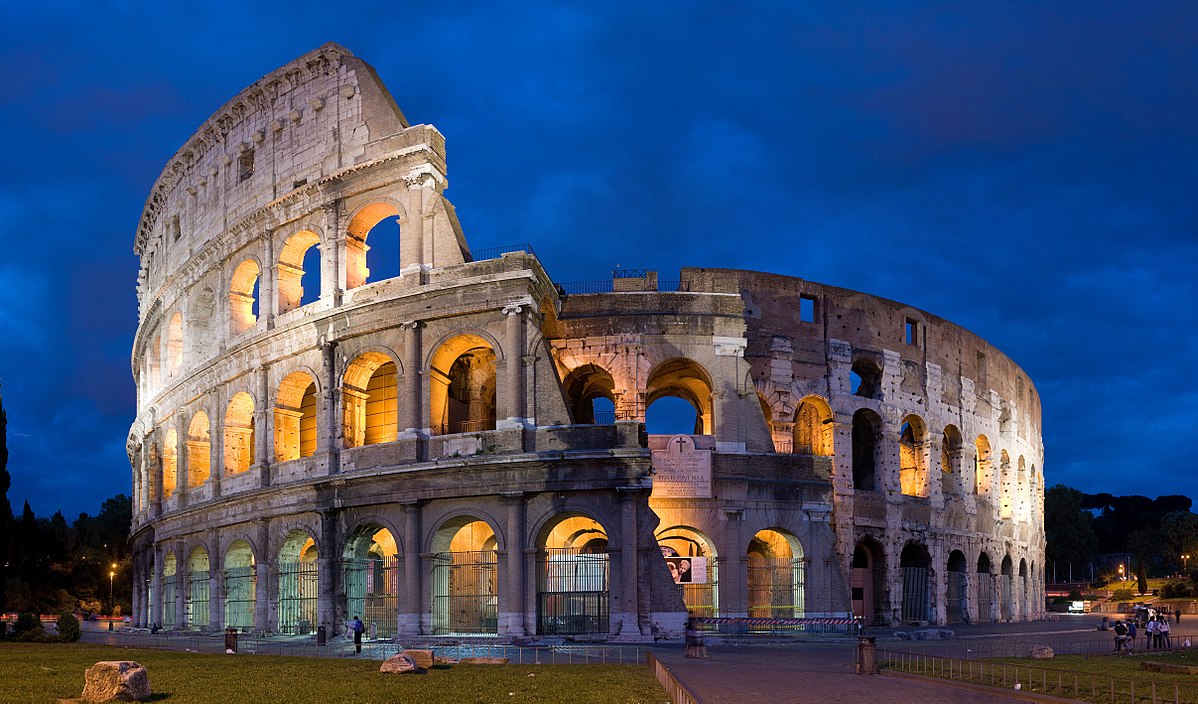 A LONG WEEKEND AWAY IN ROME FOR TWO.